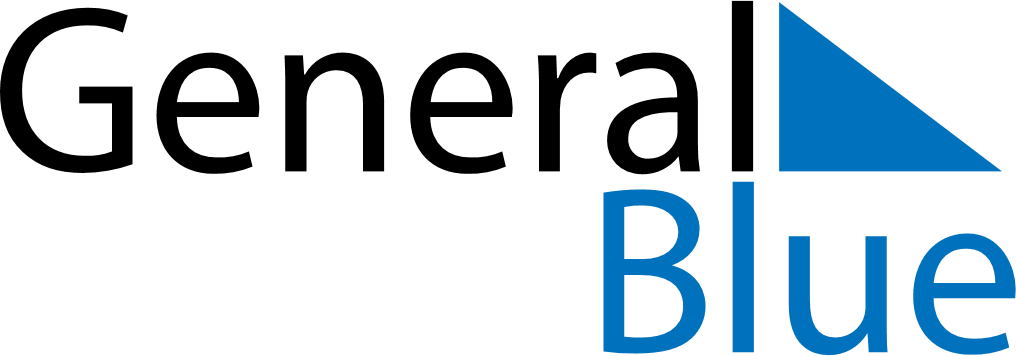 February 2024February 2024February 2024February 2024February 2024February 2024JamaicaJamaicaJamaicaJamaicaJamaicaJamaicaSundayMondayTuesdayWednesdayThursdayFridaySaturday1234567891011121314151617Ash Wednesday181920212223242526272829NOTES